Working out the Muscles                                                                             Name:________________________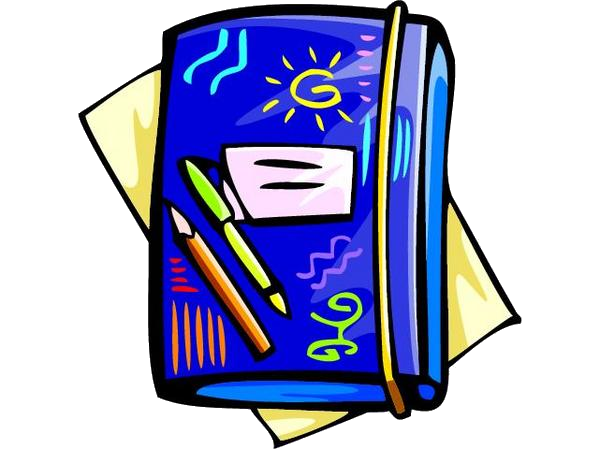 As an amazing anatomy and physiology student you have the daunting task of understanding a ton of VOCABULARY!  Now is your chance to really show your stuff!!
Project
Your task is to display how a muscle cell goes from a relaxed to a contractile state.  Your project must have a key or descriptions, be creative, accurate and should contain all 16 words from the list below.  Here are some options for your project: video, photostory, animoto, prezi, poster, song/rap, creative story, etc.  If you are building a model you must bring in your own supplies and they should be everyday household (non-perishable) items (string, noodles, paper, soda tabs, etc.).A BandAcetylcholineActinAction PotentialATPCalciumAcetylcholinesteraseI BandMyosinNeuronSarcolemmaSarcomereSarcoplasmic ReticulumSliding Filament TheorySodiumSynaptic CleftRubric531TOTALAccuracyDepiction of all terms were accurate and explained how a muscle went through the steps of contractionDepiction of half the terms were accurate and mostly explained how a muscle went through the steps of contractionDepiction of 1/3 of the terms were accurate and steps of contraction lacked clarityCreativityStudents used creative ideas and used all terms creativelyStudents used somewhat creative ideas and used half of the terms creativelyStudents used very little creativity in their muscle mapPresentation
 (when applicable)N/AStudents displayed a clear understanding of muscle contraction and presented the project fluently to the class.  All students participated.Understanding of muscle contraction is not apparent and project is unclear.Vocabulary1/2 point for each word used: 8 pts totalDepiction of terms must be accurate to receive creditDepiction of terms must be accurate to receive creditDepiction of terms must be accurate to receive creditTotal: _________/21 pointsTotal: _________/21 pointsTotal: _________/21 pointsTotal: _________/21 pointsPeer AssessmentPeer AssessmentPeer AssessmentPeer AssessmentGroup NamesGroup NamesGroup NamesGroup NamesGroup NamesGroup NamesPeer AssessmentPeer AssessmentPeer AssessmentPeer AssessmentRubric531TOTALTOTALTOTALTOTALTOTALTOTALAccuracyDepiction of all terms were accurate and overall presentation correctDepiction of half the terms were accurate and overall presentation was mostly correctDepiction of 1/3 of the terms were accurate and overall presentation lacked clarityCreativityStudents used unique household items and used all terms creativelyStudents used some unique  household items and used half of the terms creativelyStudents used very little creativity in their muscle mapPresentationN/AStudents displayed a clear understanding of muscle contraction and presented the project fluently to the class.  All students participated.Understanding of muscle contraction is not apparent and project is unclear.Vocabulary1/2 point for each word used: 8 pts totalA Band
Acetylcholine
Actin
Action Potential
ATP
Calcium
Acetylcholinesterase
I Band
MyosinNeuron
Sarcolemma
Sarcomere
Sarcoplasmic Reticulum
Sliding Filament Theory
Sodium
Synaptic CleftTotal: _________/21 pointsTotal: _________/21 pointsTotal: _________/21 pointsTotal: _________/21 points